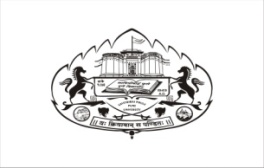 SAVITRIBAI PHULE PUNE UNIVERSITYDEPARTMENT OF EDUCATION AND EXTENSIONLIST OF STUDENTS QUALIFYING IN STATE/ NATIONAL/ INTERNATIONAL LEVEL EXAMINATIONS (2021- 2022)Sr. No.Roll No.Name of the StudentName of the Examination / Level of the ExaminationCategory1MR22009127Rekha JadhawarNET Exam (National Level)NT